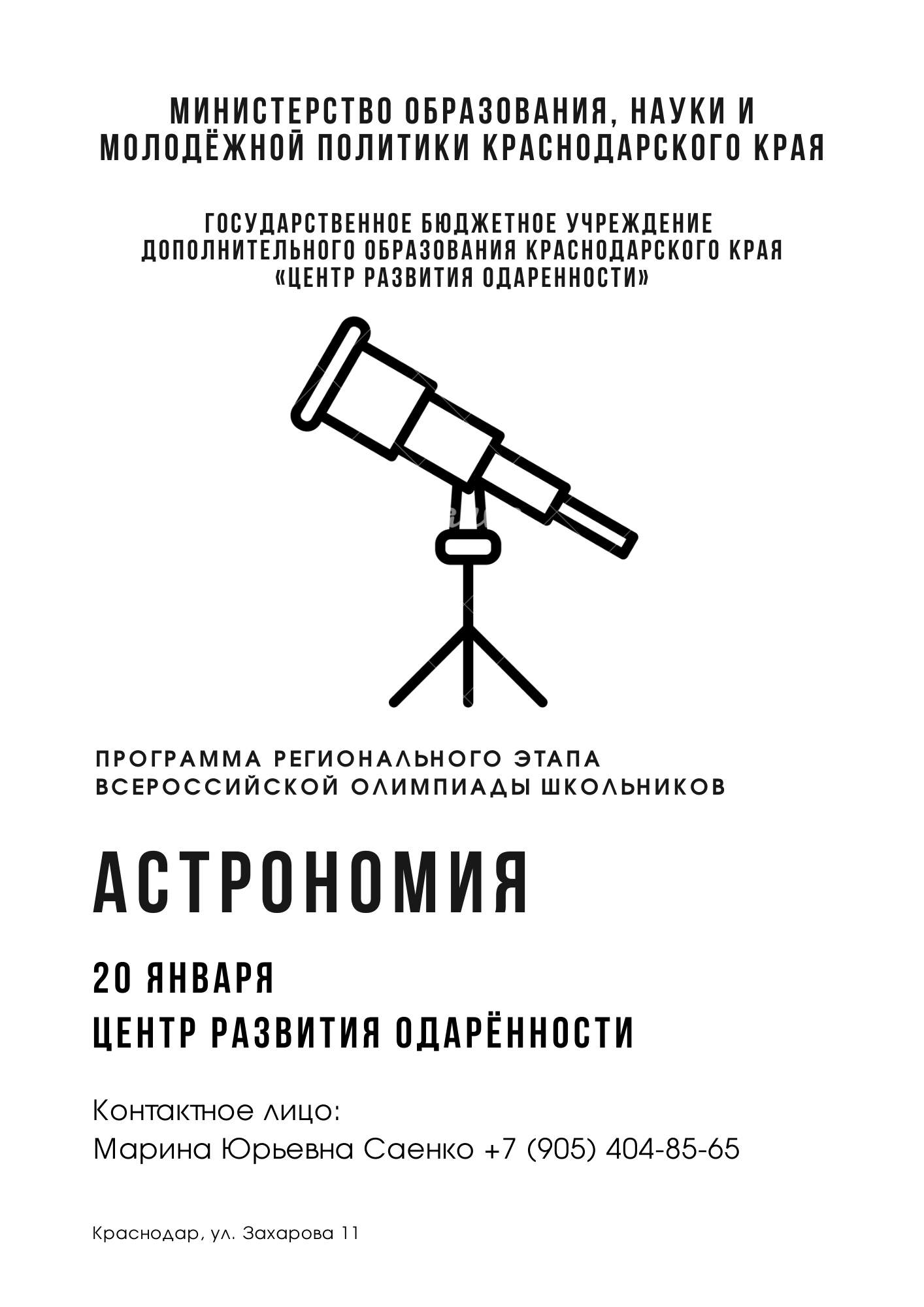 Программа регионального этапа ВСОШПрограмма регионального этапа ВСОШ19 января19 января15.00-17.00Заезд (гостиница «Платан», ул. Постовая, 41)17.00-17.20Совещание руководителей команд (холл гостиницы «Платан», ул. Постовая, 41)18.00-19.00Ужин (гостиница «Платан», ул. Постовая, 41)19.00-22.00Время для самоподготовки  22.00отбой20 января20 января7.00-8.00Завтрак (гостиница «Платан», ул. Постовая, 41)8.00Отъезд на олимпиаду8.40-9.00Инструктаж для участников, заполнение шифровальных карточек(«Центр развития одарённости»,  ул. Захарова, 11)9.00-13.00Олимпиада. Письменный тур («Центр развития одарённости»,  ул. Захарова, 11)14.00-15.00Обед (гостиница «Платан», ул. Постовая, 41)15.00ОтъездОзнакомиться с проверенной работой, критериями оцениванияи подать заявление на апелляциювы сможете в своем личном кабинете.olimp.cdodd.ruОзнакомиться с проверенной работой, критериями оцениванияи подать заявление на апелляциювы сможете в своем личном кабинете.olimp.cdodd.ruГрафик проведения данных процедур вы сможете посмотреть также в личном кабинете.График проведения данных процедур вы сможете посмотреть также в личном кабинете.